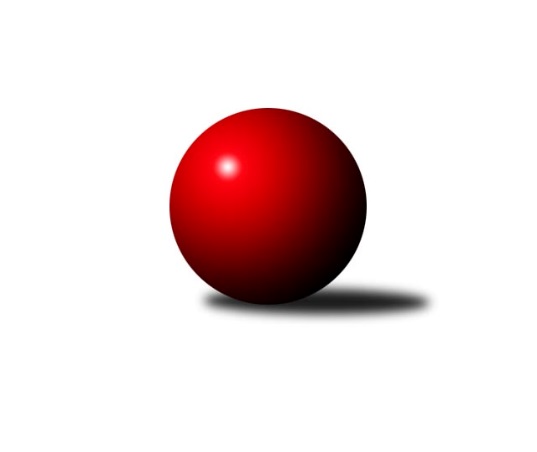 Č.20Ročník 2023/2024	29.2.2024Nejlepšího výkonu v tomto kole: 2515 dosáhlo družstvo: AC Sparta Praha CMistrovství Prahy 3 2023/2024Výsledky 20. kolaSouhrnný přehled výsledků:SK Rapid Praha 	- AC Sparta Praha C	2:6	2261:2515	4.0:8.0	26.2.SK Uhelné sklady C	- KK Slavia C	3:5	2322:2397	7.0:5.0	27.2.TJ Sokol Praha-Vršovice C	- TJ Sokol Rudná D	7:1	2288:2129	8.0:4.0	28.2.SK Žižkov Praha D	- KK Velké Popovice B	6:2	2467:2281	9.0:3.0	28.2.KK Konstruktiva Praha E	- SK Meteor Praha E	5:3	2408:2393	7.0:5.0	28.2.TJ Astra Zahradní Město C	- SK Uhelné sklady B	7:1	2399:2218	10.0:2.0	29.2.VSK ČVUT Praha B	- SC Olympia Radotín B	6:2	2450:2425	7.0:5.0	29.2.Tabulka družstev:	1.	AC Sparta Praha C	20	14	1	5	101.0 : 59.0 	141.5 : 98.5 	 2417	29	2.	SK Uhelné sklady B	19	13	1	5	93.5 : 58.5 	132.0 : 96.0 	 2350	27	3.	TJ Sokol Praha-Vršovice C	20	12	3	5	104.5 : 55.5 	144.0 : 96.0 	 2406	27	4.	KK Konstruktiva Praha E	20	13	0	7	85.0 : 75.0 	124.0 : 116.0 	 2269	26	5.	VSK ČVUT Praha B	20	12	0	8	91.0 : 69.0 	128.5 : 111.5 	 2343	24	6.	KK Slavia C	20	11	1	8	94.0 : 66.0 	139.5 : 100.5 	 2309	23	7.	SC Olympia Radotín B	20	9	2	9	71.5 : 88.5 	108.5 : 131.5 	 2331	20	8.	SK Uhelné sklady C	19	9	1	9	78.0 : 74.0 	115.0 : 113.0 	 2336	19	9.	TJ Astra Zahradní Město C	20	9	1	10	79.5 : 80.5 	114.0 : 126.0 	 2299	19	10.	SK Žižkov Praha D	19	9	0	10	75.0 : 77.0 	113.0 : 115.0 	 2370	18	11.	TJ Sokol Rudná D	20	8	2	10	78.5 : 81.5 	118.5 : 121.5 	 2283	18	12.	SK Meteor Praha E	19	6	0	13	62.0 : 90.0 	102.5 : 125.5 	 2306	12	13.	SK Rapid Praha	20	6	0	14	61.5 : 98.5 	105.5 : 134.5 	 2287	12	14.	KK Velké Popovice B	20	1	0	19	29.0 : 131.0 	69.5 : 170.5 	 2221	2Podrobné výsledky kola:	 SK Rapid Praha 	2261	2:6	2515	AC Sparta Praha C	Vojtěch Roubal	 	 180 	 133 		313 	 0:2 	 390 	 	207 	 183		Jiří Lankaš	Josef Pokorný	 	 200 	 210 		410 	 1:1 	 444 	 	197 	 247		Stanislav Řádek	Jiří Hofman	 	 222 	 218 		440 	 2:0 	 419 	 	212 	 207		Tomáš Sůva	Petr Valta	 	 173 	 198 		371 	 0:2 	 431 	 	219 	 212		Jan Červenka	Martin Podhola	 	 163 	 188 		351 	 0:2 	 458 	 	238 	 220		Martin Dubský	Antonín Tůma	 	 190 	 186 		376 	 1:1 	 373 	 	182 	 191		Tomáš Sysalarozhodčí:  Vedoucí družstevNejlepší výkon utkání: 458 - Martin Dubský	 SK Uhelné sklady C	2322	3:5	2397	KK Slavia C	Jana Dušková	 	 211 	 193 		404 	 2:0 	 360 	 	178 	 182		Tomáš Rybka	Vlasta Nováková	 	 204 	 173 		377 	 2:0 	 354 	 	184 	 170		Nikola Zuzánková	Antonín Knobloch	 	 181 	 178 		359 	 0:2 	 425 	 	214 	 211		Pavel Forman	Jiří Kuděj	 	 206 	 216 		422 	 2:0 	 395 	 	185 	 210		Michal Rett	Daniela Daňková	 	 176 	 188 		364 	 0:2 	 412 	 	200 	 212		Michal Vorlíček	Jitka Kudějová	 	 206 	 190 		396 	 1:1 	 451 	 	195 	 256		Jiří Sládekrozhodčí:  Vedoucí družstevNejlepší výkon utkání: 451 - Jiří Sládek	 TJ Sokol Praha-Vršovice C	2288	7:1	2129	TJ Sokol Rudná D	Karel Němeček	 	 203 	 230 		433 	 2:0 	 350 	 	181 	 169		Zdeněk Mora	Pavel Brož	 	 175 	 191 		366 	 1:1 	 363 	 	166 	 197		Tomáš Novotný	Josef Novotný	 	 165 	 178 		343 	 2:0 	 310 	 	154 	 156		Karel Novotný	Miroslav Kettner	 	 208 	 177 		385 	 1:1 	 352 	 	172 	 180		Milan Drhovský	Luboš Kučera	 	 183 	 187 		370 	 0:2 	 402 	 	196 	 206		Jan Mařánek	Lukáš Pelánek	 	 203 	 188 		391 	 2:0 	 352 	 	183 	 169		František Turečekrozhodčí:  Vedoucí družstevNejlepší výkon utkání: 433 - Karel Němeček	 SK Žižkov Praha D	2467	6:2	2281	KK Velké Popovice B	Barbora Králová	 	 229 	 204 		433 	 2:0 	 401 	 	210 	 191		Tomáš Vinš	Jana Procházková	 	 184 	 200 		384 	 1:1 	 386 	 	189 	 197		Ludmila Kaprová	Pavla Hřebejková	 	 193 	 199 		392 	 1:1 	 384 	 	180 	 204		Jana Kvardová	Tomáš Herman	 	 247 	 228 		475 	 2:0 	 412 	 	200 	 212		Jaroslav Pecka	Jan Procházka	 	 198 	 175 		373 	 1:1 	 380 	 	189 	 191		Ladislav Král	Michal Truksa	 	 207 	 203 		410 	 2:0 	 318 	 	149 	 169		Petr Hroudarozhodčí: Vedoucí družstevNejlepší výkon utkání: 475 - Tomáš Herman	 KK Konstruktiva Praha E	2408	5:3	2393	SK Meteor Praha E	Tereza Komárková	 	 196 	 204 		400 	 1:1 	 426 	 	224 	 202		Bohumil Fojt	Jiřina Beranová	 	 206 	 191 		397 	 2:0 	 381 	 	195 	 186		Petra Grulichová	Stanislava Švindlová	 	 188 	 194 		382 	 0:2 	 412 	 	210 	 202		Tomáš Horáček	Milan Perman	 	 224 	 214 		438 	 2:0 	 387 	 	175 	 212		Zuzana Edlmannová	Petr Mašek	 	 188 	 171 		359 	 0:2 	 376 	 	192 	 184		Martin Povolný	Libuše Zichová	 	 214 	 218 		432 	 2:0 	 411 	 	198 	 213		Miroslava Martincovározhodčí:  Vedoucí družstevNejlepší výkon utkání: 438 - Milan Perman	 TJ Astra Zahradní Město C	2399	7:1	2218	SK Uhelné sklady B	Filip Veselý	 	 198 	 163 		361 	 0:2 	 404 	 	201 	 203		Dana Školová	Tomáš Turnský	 	 204 	 209 		413 	 2:0 	 348 	 	178 	 170		Olga Brožová	Pavel Kratochvíl	 	 185 	 220 		405 	 2:0 	 369 	 	180 	 189		Jiří Budil	Radek Fiala	 	 204 	 224 		428 	 2:0 	 383 	 	187 	 196		Jiří Bendl	Daniel Volf	 	 186 	 210 		396 	 2:0 	 336 	 	168 	 168		Roman Tumpach	Roman Mrvík	 	 209 	 187 		396 	 2:0 	 378 	 	198 	 180		Eva Kozákovározhodčí:  Vedoucí družstevNejlepší výkon utkání: 428 - Radek Fiala	 VSK ČVUT Praha B	2450	6:2	2425	SC Olympia Radotín B	Miroslav Kochánek	 	 202 	 198 		400 	 2:0 	 341 	 	155 	 186		Květa Dvořáková	Tomáš King *1	 	 158 	 193 		351 	 0:2 	 420 	 	199 	 221		Petra Šimková	Jiří Tencar	 	 217 	 200 		417 	 2:0 	 384 	 	199 	 185		Renáta Francová	Tomáš Kuneš	 	 191 	 188 		379 	 0:2 	 439 	 	227 	 212		Radek Pauk	Tomáš Rejpal	 	 199 	 232 		431 	 2:0 	 390 	 	173 	 217		Pavel Šimek	Jiří Škoda	 	 253 	 219 		472 	 1:1 	 451 	 	220 	 231		Martin Šimekrozhodčí:  Vedoucí družstevstřídání: *1 od 51. hodu Jan KosíkNejlepší výkon utkání: 472 - Jiří ŠkodaPořadí jednotlivců:	jméno hráče	družstvo	celkem	plné	dorážka	chyby	poměr kuž.	Maximum	1.	Pavel Forman 	KK Slavia C	441.03	301.8	139.2	6.1	9/10	(475)	2.	Martin Dubský 	AC Sparta Praha C	432.08	293.1	139.0	6.6	8/9	(484)	3.	Jiří Škoda 	VSK ČVUT Praha B	431.63	294.2	137.5	6.8	9/10	(480)	4.	Jiří Kuděj 	SK Uhelné sklady C	423.44	290.5	132.9	6.8	6/7	(466)	5.	David Knoll 	VSK ČVUT Praha B	423.07	293.1	130.0	6.7	10/10	(482)	6.	Jindra Kafková 	SK Uhelné sklady C	419.07	296.7	122.4	8.8	6/7	(462)	7.	Dana Školová 	SK Uhelné sklady B	418.55	288.9	129.6	7.3	7/7	(461)	8.	Richard Glas 	VSK ČVUT Praha B	417.67	291.4	126.3	6.5	7/10	(465)	9.	Tomáš Sůva 	AC Sparta Praha C	416.56	289.4	127.1	10.1	9/9	(481)	10.	Martin Podhola 	SK Rapid Praha 	415.82	287.8	128.0	8.0	8/9	(467)	11.	Libuše Zichová 	KK Konstruktiva Praha E	414.50	292.0	122.5	7.8	9/9	(471)	12.	Radek Pauk 	SC Olympia Radotín B	413.57	289.3	124.3	8.2	7/8	(459)	13.	Tomáš Turnský 	TJ Astra Zahradní Město C	413.05	291.9	121.2	9.3	8/8	(444)	14.	Bohumil Bazika 	SK Uhelné sklady C	410.60	287.2	123.4	10.0	5/7	(447)	15.	Josef Novotný 	TJ Sokol Praha-Vršovice C	409.19	288.8	120.4	11.1	8/10	(468)	16.	Zbyněk Lébl 	KK Konstruktiva Praha E	408.35	285.9	122.5	9.0	8/9	(443)	17.	Jan Červenka 	AC Sparta Praha C	407.31	283.4	123.9	8.2	9/9	(453)	18.	Miroslav Klabík 	TJ Sokol Praha-Vršovice C	406.65	288.0	118.6	8.0	9/10	(450)	19.	Tomáš Herman 	SK Žižkov Praha D	406.47	284.3	122.2	8.9	6/8	(482)	20.	Martin Šimek 	SC Olympia Radotín B	404.62	282.1	122.6	9.8	7/8	(457)	21.	Miroslava Martincová 	SK Meteor Praha E	403.14	287.2	116.0	10.8	10/10	(469)	22.	Bohumil Fojt 	SK Meteor Praha E	402.33	280.9	121.4	9.4	9/10	(462)	23.	Lukáš Pelánek 	TJ Sokol Praha-Vršovice C	401.61	283.1	118.6	11.2	9/10	(442)	24.	Miroslav Kettner 	TJ Sokol Praha-Vršovice C	401.60	284.9	116.7	10.3	10/10	(442)	25.	Miloslava Žďárková 	SK Žižkov Praha D	401.24	280.7	120.5	11.1	7/8	(442)	26.	Jiří Bendl 	SK Uhelné sklady B	400.96	288.9	112.0	8.8	7/7	(454)	27.	Tomáš Rybka 	KK Slavia C	399.86	281.5	118.4	10.9	10/10	(429)	28.	Tomáš Vinš 	KK Velké Popovice B	398.63	291.4	107.2	12.3	9/10	(447)	29.	Tomáš Rejpal 	VSK ČVUT Praha B	398.29	282.9	115.3	10.0	10/10	(431)	30.	Jiří Hofman 	SK Rapid Praha 	398.14	283.2	114.9	8.5	8/9	(469)	31.	Pavel Brož 	TJ Sokol Praha-Vršovice C	398.01	280.4	117.6	10.1	7/10	(424)	32.	Tomáš Sysala 	AC Sparta Praha C	396.24	283.1	113.2	10.8	6/9	(423)	33.	Jan Mařánek 	TJ Sokol Rudná D	394.98	283.9	111.1	10.9	7/9	(473)	34.	Josef Pokorný 	SK Rapid Praha 	394.91	279.1	115.8	10.1	9/9	(445)	35.	Petra Šimková 	SC Olympia Radotín B	394.54	277.6	117.0	11.2	7/8	(459)	36.	Pavel Šimek 	SC Olympia Radotín B	394.23	275.2	119.1	11.1	8/8	(445)	37.	Jana Dušková 	SK Uhelné sklady C	392.20	273.2	119.0	8.1	5/7	(424)	38.	Lidmila Fořtová 	KK Slavia C	391.54	274.8	116.7	11.6	7/10	(438)	39.	Stanislav Řádek 	AC Sparta Praha C	391.00	286.4	104.6	12.3	9/9	(444)	40.	Stanislava Švindlová 	KK Konstruktiva Praha E	390.90	280.1	110.8	12.9	8/9	(426)	41.	Antonín Tůma 	SK Rapid Praha 	390.77	281.3	109.5	11.5	9/9	(465)	42.	Eva Kozáková 	SK Uhelné sklady B	389.65	284.8	104.8	11.5	5/7	(443)	43.	Milan Mrvík 	TJ Astra Zahradní Město C	389.56	281.6	108.0	12.2	8/8	(427)	44.	Kristina Řádková 	AC Sparta Praha C	387.83	281.2	106.6	12.3	6/9	(429)	45.	Pavel Kratochvíl 	TJ Astra Zahradní Město C	386.93	279.1	107.8	10.9	6/8	(432)	46.	Daniel Volf 	TJ Astra Zahradní Město C	386.85	280.1	106.8	10.9	7/8	(431)	47.	Jaruška Havrdová 	KK Velké Popovice B	386.81	272.3	114.5	10.6	8/10	(442)	48.	Antonín Knobloch 	SK Uhelné sklady C	386.74	274.7	112.0	11.9	7/7	(431)	49.	Luboš Kučera 	TJ Sokol Praha-Vršovice C	386.66	274.3	112.3	11.9	9/10	(415)	50.	Michal Truksa 	SK Žižkov Praha D	386.49	276.5	109.9	13.0	7/8	(432)	51.	Michal Vorlíček 	KK Slavia C	386.44	278.2	108.2	11.4	9/10	(444)	52.	Petra Grulichová 	SK Meteor Praha E	384.78	273.5	111.3	11.7	9/10	(424)	53.	Zdeněk Mora 	TJ Sokol Rudná D	384.70	282.9	101.8	14.6	8/9	(436)	54.	Ludmila Kaprová 	KK Velké Popovice B	383.04	272.4	110.6	12.0	10/10	(439)	55.	Jana Procházková 	SK Žižkov Praha D	382.28	269.4	112.9	11.7	8/8	(418)	56.	Jiřina Beranová 	KK Konstruktiva Praha E	381.98	276.8	105.2	12.9	7/9	(440)	57.	František Tureček 	TJ Sokol Rudná D	381.96	272.7	109.2	12.0	9/9	(454)	58.	Jiří Lankaš 	AC Sparta Praha C	381.39	270.7	110.7	13.2	8/9	(410)	59.	Michal Mičo 	SK Meteor Praha E	381.18	272.9	108.2	11.6	7/10	(435)	60.	Pavla Šimková 	SC Olympia Radotín B	379.75	277.6	102.1	11.9	6/8	(416)	61.	Martin Povolný 	SK Meteor Praha E	377.83	279.2	98.6	14.0	9/10	(412)	62.	Michal Rett 	KK Slavia C	377.58	267.2	110.4	13.1	10/10	(438)	63.	Václav Žďárek 	SK Žižkov Praha D	374.63	276.8	97.8	13.4	6/8	(426)	64.	Milan Drhovský 	TJ Sokol Rudná D	374.27	273.8	100.4	13.2	7/9	(431)	65.	Karel Novotný 	TJ Sokol Rudná D	374.26	269.8	104.4	13.3	8/9	(440)	66.	Jiří Budil 	SK Uhelné sklady B	371.40	277.6	93.8	14.8	6/7	(412)	67.	Martin Berezněv 	TJ Sokol Rudná D	371.22	268.9	102.3	16.1	7/9	(409)	68.	Roman Mrvík 	TJ Astra Zahradní Město C	370.54	279.9	90.6	15.9	7/8	(423)	69.	Květa Dvořáková 	SC Olympia Radotín B	369.37	263.7	105.7	11.3	7/8	(440)	70.	Jana Kvardová 	KK Velké Popovice B	366.03	266.0	100.1	13.8	10/10	(403)	71.	Filip Veselý 	TJ Astra Zahradní Město C	365.65	258.6	107.1	14.6	6/8	(417)	72.	Bohumír Musil 	KK Konstruktiva Praha E	362.47	263.3	99.1	7.1	6/9	(489)	73.	Petr Valta 	SK Rapid Praha 	361.34	267.3	94.0	14.6	9/9	(428)	74.	Olga Brožová 	SK Uhelné sklady B	354.20	266.1	88.1	17.1	5/7	(379)	75.	Jan Kratochvíl 	KK Velké Popovice B	350.93	258.7	92.2	16.3	7/10	(396)	76.	Jaroslav Pecka 	KK Velké Popovice B	343.79	259.3	84.5	19.1	10/10	(426)	77.	Renata Antonů 	SK Uhelné sklady C	343.67	257.4	86.3	18.1	6/7	(389)		Adam Vaněček 	SK Žižkov Praha D	440.46	305.9	134.6	5.4	4/8	(491)		Barbora Králová 	SK Žižkov Praha D	439.44	307.9	131.6	8.6	4/8	(447)		Jiří Sládek 	KK Slavia C	437.00	289.5	147.5	2.7	2/10	(451)		Kateřina Majerová 	SK Žižkov Praha D	434.00	297.0	137.0	6.0	2/8	(441)		Tomáš Doležal 	TJ Astra Zahradní Město C	424.00	318.0	106.0	21.0	1/8	(424)		Radek Fiala 	TJ Astra Zahradní Město C	422.79	289.0	133.8	6.7	4/8	(464)		Pavla Hřebejková 	SK Žižkov Praha D	422.50	292.8	129.8	8.5	1/8	(445)		Pavel Černý 	SK Uhelné sklady B	420.78	300.9	119.8	9.2	3/7	(457)		Zbyněk Sedlák 	SK Uhelné sklady B	416.25	297.7	118.5	10.4	4/7	(440)		Tomáš Horáček 	SK Meteor Praha E	411.00	285.2	125.8	9.2	5/10	(447)		Karel Němeček 	TJ Sokol Praha-Vršovice C	410.61	290.8	119.8	10.0	6/10	(485)		Tomáš Novotný 	TJ Sokol Rudná D	404.06	289.5	114.6	9.3	4/9	(448)		Přemysl Jonák 	KK Slavia C	399.12	277.6	121.5	9.3	5/10	(433)		Zdeňka Maštalířová 	KK Slavia C	397.67	288.0	109.7	12.3	3/10	(411)		Petr Zelenka 	TJ Sokol Rudná D	396.60	286.3	110.3	13.5	5/9	(432)		Milan Perman 	KK Konstruktiva Praha E	396.45	284.5	112.0	10.2	5/9	(438)		Libor Sýkora 	TJ Sokol Praha-Vršovice C	395.00	278.8	116.2	9.8	3/10	(433)		Ladislav Král 	KK Velké Popovice B	394.50	297.5	97.0	16.0	2/10	(409)		Renáta Francová 	SC Olympia Radotín B	392.15	281.5	110.7	14.0	5/8	(428)		Tomáš Novák 	SK Uhelné sklady B	391.25	280.0	111.2	13.2	4/7	(406)		Jiří Tencar 	VSK ČVUT Praha B	390.22	273.6	116.6	11.5	6/10	(447)		Vlasta Nováková 	SK Uhelné sklady C	388.00	269.0	119.0	10.2	3/7	(416)		Roman Tumpach 	SK Uhelné sklady B	384.92	268.6	116.3	10.6	4/7	(450)		Jaroslav Klíma 	SK Uhelné sklady C	384.00	265.0	119.0	8.0	1/7	(384)		Miroslav Kochánek 	VSK ČVUT Praha B	384.00	274.4	109.6	11.9	4/10	(408)		Marek Tichý 	TJ Astra Zahradní Město C	383.00	270.0	113.0	8.0	1/8	(383)		Richard Stojan 	VSK ČVUT Praha B	382.67	271.5	111.2	12.0	3/10	(450)		Lubomír Čech 	SK Žižkov Praha D	379.77	274.0	105.7	12.2	5/8	(409)		Tomáš Kuneš 	VSK ČVUT Praha B	378.14	271.1	107.1	15.8	6/10	(429)		Daniela Daňková 	SK Uhelné sklady C	377.56	270.1	107.5	11.4	4/7	(418)		Petr Mašek 	KK Konstruktiva Praha E	376.92	274.1	102.8	14.4	4/9	(435)		Tereza Komárková 	KK Konstruktiva Praha E	376.92	277.0	99.9	11.7	4/9	(412)		Michal Majer 	TJ Sokol Rudná D	375.20	268.7	106.5	14.6	2/9	(417)		Jaroslav Mařánek 	TJ Sokol Rudná D	375.00	260.0	115.0	10.0	1/9	(375)		Nikola Zuzánková 	KK Slavia C	373.30	275.3	98.0	12.0	5/10	(420)		Zuzana Edlmannová 	SK Meteor Praha E	373.20	278.3	94.9	14.3	5/10	(439)		Miloš Dudek 	SC Olympia Radotín B	373.00	262.0	111.0	14.0	1/8	(373)		Jitka Kudějová 	SK Uhelné sklady C	371.50	270.1	101.4	11.6	3/7	(396)		Milan Lukeš 	TJ Sokol Praha-Vršovice C	371.00	265.0	106.0	14.0	1/10	(371)		Petr Švenda 	SK Rapid Praha 	370.50	276.5	94.0	15.8	2/9	(396)		Martin Tožička 	SK Žižkov Praha D	370.00	273.0	97.0	15.0	1/8	(370)		Marek Švenda 	SK Rapid Praha 	368.00	267.0	101.0	16.0	1/9	(368)		Martin Hřebejk 	SK Žižkov Praha D	368.00	274.0	94.0	16.0	1/8	(368)		Martin Smetana 	SK Meteor Praha E	367.78	269.9	97.9	14.0	3/10	(383)		Tomáš Bek 	KK Velké Popovice B	366.50	267.8	98.8	12.0	4/10	(419)		Karel Bernat 	KK Slavia C	366.40	270.2	96.2	17.4	5/10	(385)		Eliška Fialová 	KK Konstruktiva Praha E	364.11	272.6	91.6	17.8	3/9	(398)		Jan Procházka 	SK Žižkov Praha D	362.00	254.5	107.5	10.5	2/8	(373)		Miroslav Plachý 	SK Uhelné sklady C	360.00	265.5	94.5	15.3	4/7	(407)		Miloš Endrle 	SK Uhelné sklady B	355.75	270.8	84.9	16.8	3/7	(399)		František Vondráček 	KK Konstruktiva Praha E	354.60	251.8	102.8	14.7	3/9	(392)		František Pudil 	SK Rapid Praha 	351.16	263.1	88.0	19.0	4/9	(418)		Radek Mora 	TJ Sokol Rudná D	347.00	261.0	86.0	26.0	1/9	(347)		Roman Lassig 	KK Velké Popovice B	346.00	270.0	76.0	24.0	1/10	(346)		Jana Beková 	KK Velké Popovice B	343.00	264.5	78.5	22.5	1/10	(347)		Vladimír Dvořák 	SC Olympia Radotín B	340.87	252.3	88.6	17.7	5/8	(423)		Petr Katz 	SK Žižkov Praha D	339.00	250.0	89.0	20.0	1/8	(339)		Jana Fojtová 	SK Meteor Praha E	338.58	247.5	91.0	16.3	6/10	(387)		Jan Kosík 	VSK ČVUT Praha B	334.43	250.9	83.5	19.7	5/10	(420)		Petr Kopecký 	TJ Astra Zahradní Město C	333.67	245.3	88.4	18.2	4/8	(380)		Vojtěch Roubal 	SK Rapid Praha 	326.00	244.6	81.4	19.6	5/9	(378)		Petr Hrouda 	KK Velké Popovice B	318.00	252.0	66.0	24.0	1/10	(318)		Tomáš King 	VSK ČVUT Praha B	316.47	238.9	77.6	20.7	5/10	(344)		František Havlík 	SK Žižkov Praha D	308.00	221.0	87.0	25.0	1/8	(308)		Jan Seidl 	TJ Astra Zahradní Město C	307.33	238.0	69.3	24.3	3/8	(335)		Petr Kuděj 	SK Uhelné sklady C	298.00	221.0	77.0	17.0	1/7	(298)		Veronika Vojtěchová 	VSK ČVUT Praha B	271.00	207.0	64.0	28.0	1/10	(271)		Michal Fořt 	KK Slavia C	171.00	135.0	36.0	12.0	1/10	(171)Sportovně technické informace:Starty náhradníků:registrační číslo	jméno a příjmení 	datum startu 	družstvo	číslo startu25486	Pavla Hřebejková	28.02.2024	SK Žižkov Praha D	3x26009	Barbora Králová	28.02.2024	SK Žižkov Praha D	4x27370	Ladislav Král	28.02.2024	KK Velké Popovice B	2x27371	Petr Hrouda	28.02.2024	KK Velké Popovice B	1x
Hráči dopsaní na soupisku:registrační číslo	jméno a příjmení 	datum startu 	družstvo	Program dalšího kola:21. kolo5.3.2024	út	17:30	KK Slavia C - KK Konstruktiva Praha E	5.3.2024	út	17:30	SK Uhelné sklady B - SK Rapid Praha 	6.3.2024	st	17:00	SK Meteor Praha E - TJ Astra Zahradní Město C	6.3.2024	st	17:00	TJ Sokol Praha-Vršovice C - VSK ČVUT Praha B	6.3.2024	st	17:30	KK Velké Popovice B - SK Uhelné sklady C	6.3.2024	st	19:30	AC Sparta Praha C - SC Olympia Radotín B	8.3.2024	pá	17:30	TJ Sokol Rudná D - SK Žižkov Praha D	Nejlepší šestka kola - absolutněNejlepší šestka kola - absolutněNejlepší šestka kola - absolutněNejlepší šestka kola - absolutněNejlepší šestka kola - dle průměru kuželenNejlepší šestka kola - dle průměru kuželenNejlepší šestka kola - dle průměru kuželenNejlepší šestka kola - dle průměru kuželenNejlepší šestka kola - dle průměru kuželenPočetJménoNázev týmuVýkonPočetJménoNázev týmuPrůměr (%)Výkon4xTomáš HermanŽižkov D4755xJiří ŠkodaČVUT Praha B119.394725xJiří ŠkodaČVUT Praha B4722xJiří SládekSlavia C118.1245110xMartin DubskýSparta C4583xTomáš HermanŽižkov D117.544753xMartin ŠimekRadotín B4513xKarel NěmečekVršovice C114.874331xJiří SládekSlavia C4512xMartin ŠimekRadotín B114.074512xStanislav ŘádekSparta C44410xMartin DubskýSparta C113.33458